Měření úhlů                                                                                                             19.1.2021Urči velikost a typ úhlu podle obrázků.                                                                              b)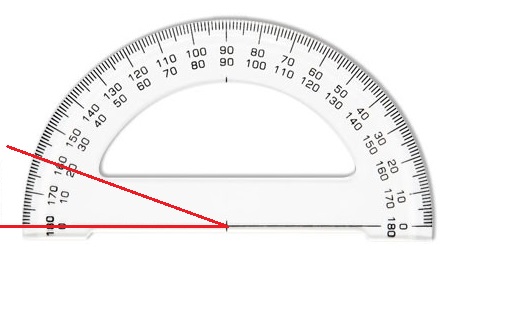 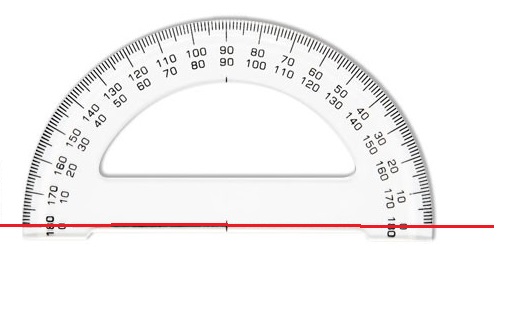 c)                                                                           d)                        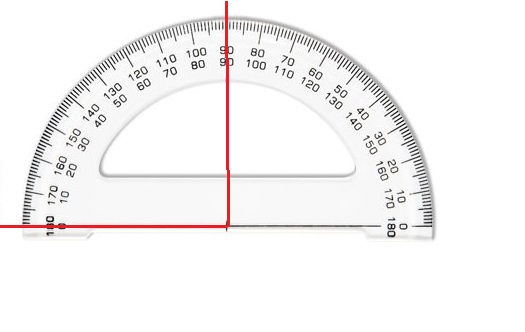 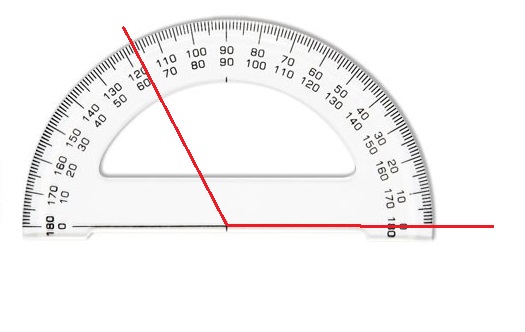 e)                                                                        f)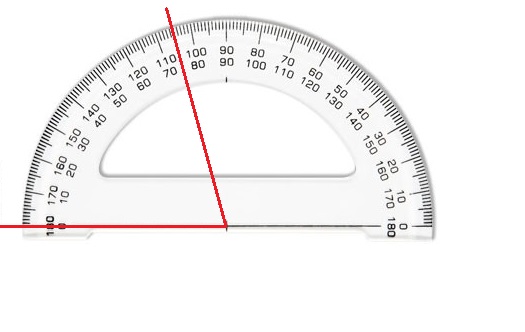 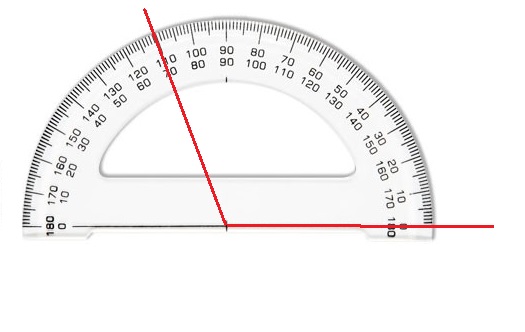 g)                                                                         h)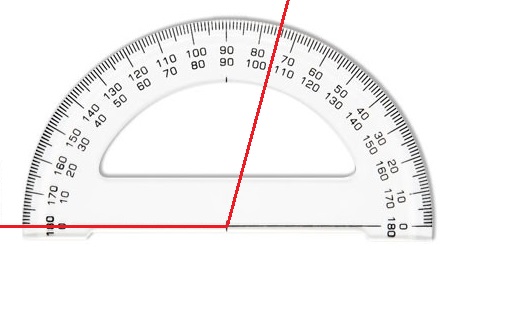 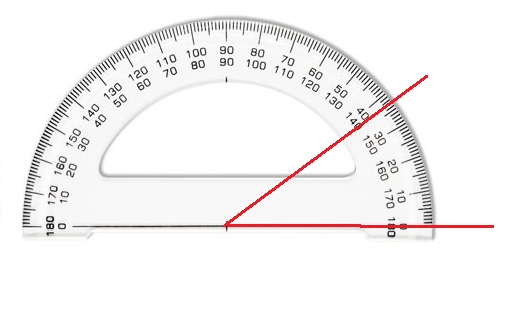                                                                 j)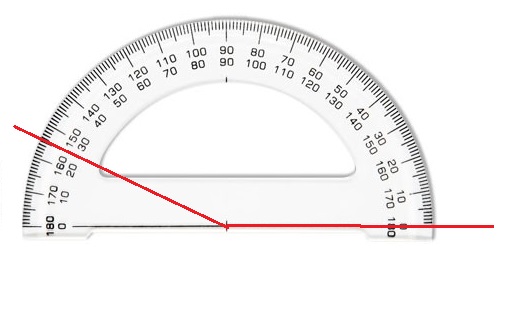 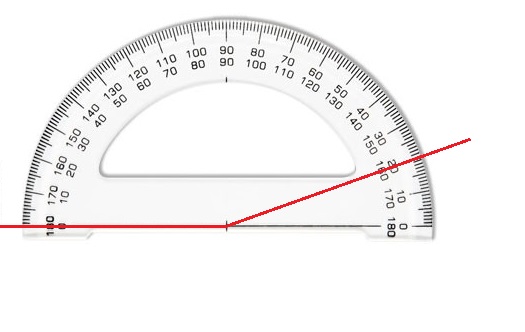 k)                                                                             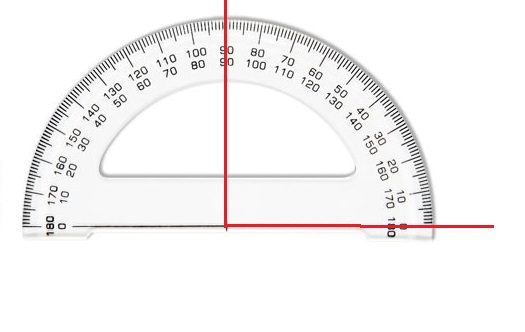 Nápověda:      Typy úhlů podle velikosti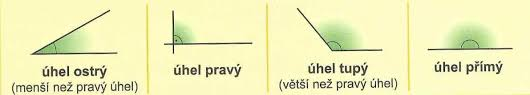         přímý úhel = přímka  = 180° (stupňů)        pravý úhel = 90°